Year 3 learning from HomeSubjectWeek 4 – 27/04/2020English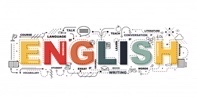 Read one of your favourite books and write a report about it.Write the title, the author, what the book is about, your favourite character and why.Grammar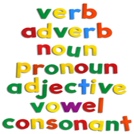 Grammar – complex sentences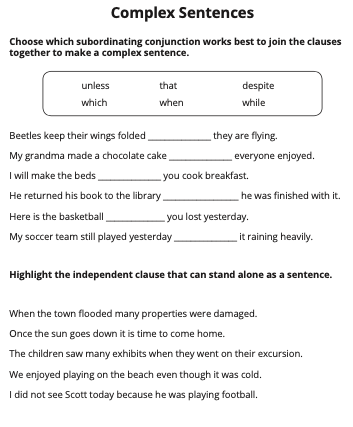 Maths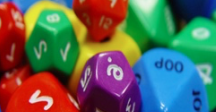 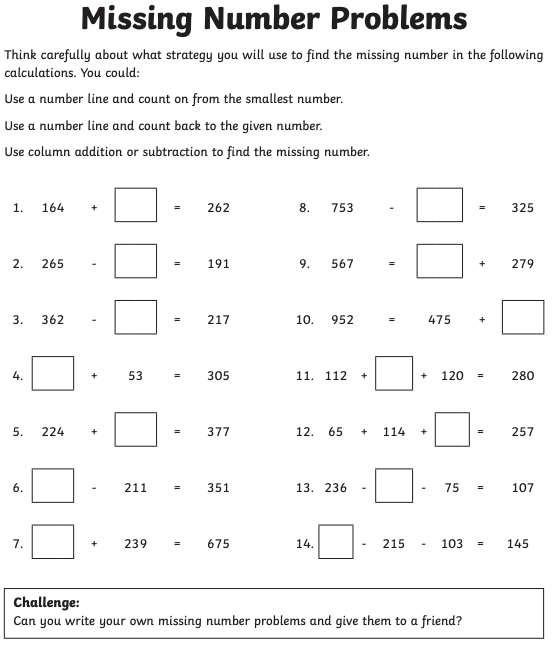 Discussion point with your family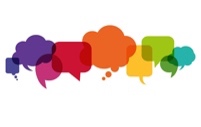 Is it our responsibility to look after the environment? Discuss with people in your house.If you would like access to the answers sheets then please email enquiries@st-michaels.schoolIf you would like access to the answers sheets then please email enquiries@st-michaels.school